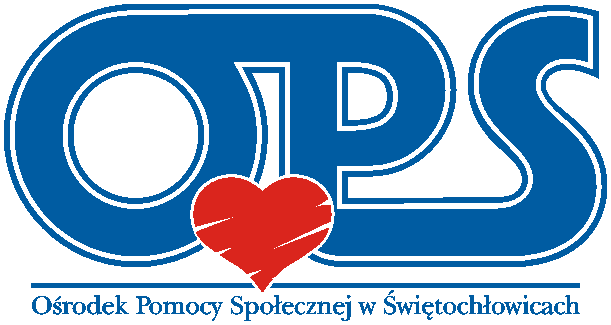 JAK SKŁADAĆDOKUMENTY?PORADNIK DLA KANDYDATAWYKSZTAŁCENIEDokument potwierdzający posiadane wykształcenie powinien być czytelny 
i zawierać podpisy upoważnionych osób (np. dyrektora szkoły, rektora uczelni).Może to być kserokopia dyplomu ukończenia studiów wyższych,
kserokopia  świadectwa wydanego przez szkołę średnią.STAŻ PRACYStaż pracy zawodowej można potwierdzić na podstawie:świadectw pracy,zaświadczeń o zatrudnieniu w danym okresie Będziemy brali pod uwagę tylko pełne dokumenty, tj. zawierające kopię wszystkich stron świadectw i zaświadczeń.Dokumenty takie jak: umowa o pracę, umowa zlecenie, zakres obowiązków lub inne dokumenty w języku obcym bez dołączonego tłumaczenia przez tłumacza przysięgłego – nie będą brane pod uwagę.CVDokument powinien zawierać:Twoje dane osobowe (włącznie z numerem telefonu i adresem mailowym do kontaktu), informacje o posiadanym wykształceniu lub 
o kontynuowaniu nauki w momencie składania aplikacji, informacje 
o doświadczeniu zawodowym, inne informacje (ukończone kursy 
i szkolenia, poziom znajomości języków itp.).KWESTIONARIUSZ OSOBOWYTwoje dane osobowe (włącznie z numerem telefonu i adresem mailowym do kontaktu), informacje o posiadanym wykształceniu lub o kontynuowaniu nauki 
w momencie składania aplikacji, informacje o doświadczeniu zawodowym, inne informacje (ukończone kursy i szkolenia, poziom znajomości języków itp.) 
oraz Twój podpisZGODYWszystkie dokumenty i obowiązujące zgody, oświadczenia oraz klauzulę informacyjną znajdziesz i pobierzesz tutaj:http://www.ops-sw.4bip.pl/index.php?idg=5&id=89&x=10&y=10
Aplikacje niezawierające wymaganych zgód nie będą rozpatrywane.INFORMACJE DODATKOWEOferty kandydatów, które:nie spełniają wymagań koniecznych,wpłynęły po terminie (liczy się data wpływu do OPS)nie będą rozpatrywane.INFORMACJE DLA OSÓBZ NIEPEŁNOSPRAWNOŚCIAMIJeśli posiadasz orzeczenie o niepełnosprawności, możesz dołączyć do oferty kopię tego dokumentu.